Sehr geehrte Eltern,wir bedauern, dass sowohl die Begrüßung Ihres Kindes in seiner Patenklasse (05.06.) als auch der Eltern-Informationsabend (09.06.) aus bekannten Gründen (Corona) nicht stattfinden können. Wir waren schon sehr gespannt, Sie und Ihr Kind kennenzulernen.Wie alle Schulen stehen wir vor der Herausforderung, die neue Situation zu meistern, die uns viel abverlangt. Für die Rückkehr der Schüler*innen hat das Bildungsministerium angesichts der noch bestehenden Corona-Pandemie Richtlinien erlassen mit vielfältigen Folgen für den Schulbetrieb. Sie betreffen insbesondere die Neuordnung der Klassen, den Stundenplan, den Einsatz von Lehrkräften, das der Situation angemessene Schülerverhalten, die Verwendung von Unterrichts- und Arbeitsformen, Fragen der  Notengebung und der Versetzung.Am 4. Mai kehrten die Jahrgänge 9 bis 12 in unsere Schule zurück, am 25. Mai die 5. und 6. Klassen.Wir sind erfreut, dass wir bisher ein positives Fazit ziehen können. Am 8. Juni folgen die 7. und 8. Klassen.Auch Sie müssen Außergewöhnliches leisten, um die Betreuung Ihrer Kinder zu gewährleisten. Wir können davon ausgehen, dass das kommende Schuljahr weiterhin unter dem Einfluss des Infektionsgeschehens stehen wird. Leider können aktuell keine konkreten Aussagen über den Ablauf des Schulbetriebes ab August gemacht werden. Davon sind neben der Unterrichtsorganisation verschiedene schulische Aktivitäten betroffen wie z.B. die anstehenden Klassenfahrten im November sowie natürlich die Begrüßungsfeier für Ihre Kinder am Dienstag, dem 18. August (Der erste Schultag ist also für die Fünftklässler aus organisatorischen Gründen frei). Fest steht in diesem Zusammenhang allerdings, dass die Feier nicht in der Sporthalle durchgeführt werden kann. Es ist geplant, Ihr Kind im Klassenverband willkommen zu heißen. Über den genauen Ablauf werden wir Sie informieren. Zögern Sie nicht, uns zu kontaktieren, wenn Sie weitere Auskunft wünschen.Ich stehe Ihnen gerne für Fragen zur Verfügung: S.Becker@igs-frankenthal.de.Wir hoffen, dass sich bald die Gelegenheit für ein erstes Kennenlernen bietet. Bis dahin wünschen wir Ihnen alles Gute und, natürlich, Gesundheit.Mit freundlichen GrüßenSteffen Becker(Stufenleitung 5/6)Informationen zum 5. Schuljahr  ggf. sind Änderungen bei der Umsetzung einzelner Inhalte in Corona-Zeiten notwendigAlle lernen unter einem DachAlle Abschlüsse bei uns möglich:nach Klassenstufe 9     Berufsreife;nach Klassenstufe 10 Sekundarabschluss I (Mittlere Reife);nach Klassenstufe 12  Fachhochschulreife (Fachabitur);in Klassenstufe 13       Sekundarabschluss II (Abitur).Orientierungsstufe: Klassen 5 und 6gemeinsamer Unterricht in allen Fächern; Arbeits-, Themen-, Wochenpläne;individuelles Fordern und Fördern;soziales Lernen "PROPP" (Programm zur Primärprävention) im 1. Halbjahr der 5. Klasse im Rahmen des Projektunterrichts; im Halbjahreszeugnis gibt es daher keine Projektnote;Methodentraining im Unterricht verankert (z.B. Informationsbeschaffung und -verarbeitung, Lernorganisa- tion und –planung); Binnendifferenzierung (individuelle Förderung von Schüler*innen mit unterschiedlichen Lernvoraussetzungen innerhalb einer Lerngruppe; Unterricht in halben Klassen (ITG = Arbeit mit dem Computer, Naturwissenschaft); Doppeltutorenschaft (2 Klassenlehrer*innen) und Jahrgangsteams (die Tutoren*innen arbeiten in einem Teamraum zusammen, der sich in der Nähe der Klassensäle befindet);Projektunterricht: Der Projektunterricht speist sich aus den Stunden anderer Fächer und hat die Förderung verschiedener Fähigkeiten zum Ziel: z.B. Zusammenarbeit, Kritikfähigkeit, Umgang mit Konflikten, Methoden- und Präsentationskompetenz. In der 5. Klasse lernen die Schüler*innen bei den Themen "Tiere in ihrem Lebensraum" und "Planeten" z.B. Steckbriefe zu schreiben, Plakate zu erstellen und erarbeitete Inhalte vor der Klasse so frei wie möglich vorzutragen;Digitale Medien und Medienkompetenz (z.B. 2 Projekttage zum Thema "Cybermobbing", Lektüre im Fach Deutsch, Wahlpflichtfach "Kommunikation und Medien" ab der 6. Klasse).ArbeitsgemeinschaftenWahl in der 2. Schulwoche; Teilnahme von Schüler*innen aus der Regelklasse, wenn Plätze frei sind;in der Regel donnerstags in der 9. und 10. Stunde (14:30 Uhr – 16 Uhr);aktuelle Angebote: Fußball Jungen und Mädchen, Ballspiele, Handball, Römer, Pfadfinder.Schwerpunkte:   "Talentförderung" im naturwissenschaftlichen oder im musisch-künstlerischen Bereich,                                 Robert-Forscher, Robert-Künstler und Robert-Musiker ( Teilnahme am Musical)In zwei zusätzlichen Stunden am Nachmittag findet projektorientierter Unterricht unter Einbeziehung externer Fachkräfte und außerschulischer Lernorte statt;klassenübergreifende Zusammensetzung, offen für Regelschüler*innen (zusätzlicher Unterricht); Bewerbung in der ersten Schulwoche, Eignungsprüfung vor den Herbstferien, endgültige Gruppen nach den Herbstferien; zeitgleich mit AGs, kann auch einmal später als 16:00 Uhr werden, da Besuch anderer Lernorte;Arbeitshaltung / Einhaltung von Regeln sehr wichtig;Ende der 5. Klasse: Vermerk in verbaler Beurteilung; Ende der 6. Klasse: Zertifikat (Bescheinigung).Allgemeine Informationen zum Ablauf der 1. WocheIn der 1. Woche findet kein Fachunterricht statt, die Integration in die neue Schule und Klassengemeinschaft steht im Vordergrund. Im Schuljahr 2019/2020: Dienstag und Freitag bis 13 Uhr Unterricht, Mittwoch und Donnerstag Nachmittagsbetreuung durch pädagogische Fachkräfte, Unterrichtsende um 16 Uhr (Ganztagsschüler*innen). Unterrichtsinhalte: z.B. Kennenlernspiele, Organisatorisches, Kennenlernen der Paten, Schulhauserkundung,Freizeitangebote (Was ist wo?), Hausordnung, Verkehrsbelehrung, Überprüfung der Grundausstattung, PROPP, Steckbriefe, erste Methodenstunden, Klassenregeln, Vorstellung der Klassenratsstunde (Teil der Demokratieerziehung), Stundenplan, Ablauf der Unterrichtswoche, Unterrichtszeiten, Fächer.Ein wichtiger Teil der Lernorganisation ist der sog. Lernbegleiter, eine Art erweitertes Hausaufgabenheft, das u.a. die Hausordnung und weitere wichtige Information der Schule enthält sowie als wichtiges Kommunikationsmittel zum Austausch mit den Eltern dient (Kosten bisher 5 €). SchulbuchausleiheSchulbuchausleihe für unsere Schüler in der Mörscher Au, Roxheimer Straße 5, 67227 Frankenthal.Die zugegangene Bescheinigung mit der entsprechenden Code-Nummer sowie die Bestätigung der Stadtverwaltung „Gewährung von Lernmittelfreiheit“ sind vorzulegen.Aufgrund der aktuellen Situation (Corona) ändert sich die Organisation der Ausleihe. Genauere Informationen folgen.Integrationsfahrt nach Hertlingshausen: 02.11.2020 bis 06.11.2020 und 09.11.2020 bis 13.11.2020Zwei Klassen fahren jeweils zusammen. Im Hinblick auf den Infektionsschutz ist die Durchführung der Fahrten jedoch noch nicht entschieden.Grundausstattung (Hefte, Stifte, Ordner, sonstiges Arbeitsmaterial)Die Liste kann von unserer Homepage heruntergeladen werden: https://www.igs-frankenthal.de/elterninformation/Stundenplan           Stundenplanbeispiele auf unserer Homepage einsehbarRegelklasse: 8 bis 13 Uhr; Ganztagsklasse: 8 bis 13 Uhr Unterricht, 13 bis 14.25 Uhr Freizeit, Essen in der Mensa, 14.30 bis 16 Uhr Unterricht; Anmeldung für das Essen in der Mensa durch Eltern erforderlich; eine zusätzliche Stunde in Deutsch, Englisch, Mathematik, in denen die Schüler*innen Hausaufgaben erledigen, gefördert und gefordert werden; 3 Stunden eigenverantwortliches Arbeiten (EVA), in denen z.B. die Hausaufgaben der Nebenfächer gemacht und für Überprüfungen gelernt wird; zu Hause sollte trotzdem regelmäßig der Lernstoff wiederholt werden.SchulsozialarbeitDas Schulsozialarbeiterteam der IGS Frankenthal besteht aus 2 Sozialpädagoginnen. Aufgabenbereich: z.B.Unterstützung der Schüler*innen, Eltern und Lehrer*innen bei der Lösung von Problemen, die im Schulalltag auftreten können; Streitschlichtung, Einzelfallhilfe, offenes Gesprächs- und Kontaktangebot,Beratung für Schüler*innen, Lehrkräfte und Eltern.Soziale NetzwerkeKinder sind schon sehr früh in sozialen Netzwerken aktiv, wie z.B. in WhatsApp. Daher werden Konflikte häufig in die Schule getragen und stören dort das Gemeinschaftsleben. Bedenken Sie bitte, dass WhatsApp erst ab 16 Jahren erlaubt ist. Kontrollieren Sie bitte das Verhalten Ihrer Kinder in diesem Bereich. Spezielle Programme für das Handy helfen, die Aktivitäten Ihrer Kinder in diesen Netzwerken zu überwachen und zu steuern. Hilfreiche Tipps finden Sie z.B. hier: https://www.klicksafe.de/fileadmin/media/documents/pdf/klicksafe_Materialien/Eltern_Elternkurs/Internetkompetenz_fuer_Eltern.pdfÜber noch offene Fragen werden Sie über unsere Homepage informiert: https://www.igs-frankenthal.de/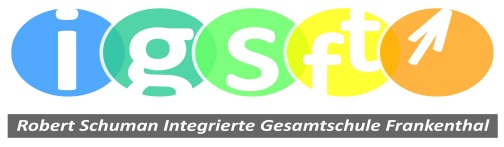 Frankenthal, den 02. Juni 2020